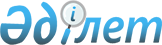 О внесении изменений в решение Айтекебийского районного маслихата от 11 января 2022 года № 143 "Об утверждении бюджета сельского округа Темирбека Жургенова на 2022 - 2024 годы"
					
			С истёкшим сроком
			
			
		
					Решение Айтекебийского районного маслихата Актюбинской области от 24 ноября 2022 года № 270. Прекращено действие в связи с истечением срока
      Айтекебийский районный маслихат РЕШИЛ:
      1. Внести в решение Айтекебийского районного маслихата "Об утверждении бюджета сельского округа Темирбека Жургенова на 2022-2024 годы" от 11 января 2022 года № 143 следующие изменения:
      пункт 1 изложить в новой редакции:
      "1. Утвердить бюджет сельского округа Темирбека Жургенова на 2022-2024 годы согласно приложениям 1, 2 и 3 соответственно, в том числе на 2022 год в следующих объемах:
      1) доходы – 112360 тысяч тенге, в том числе:
      налоговые поступления – 27453 тысяч тенге;
      поступления трансфертов – 84907 тысяч тенге;
      2) затраты – 123322,3 тысяч тенге;
      3) чистое бюджетное кредитование – 0 тенге;
      4) сальдо по операциям с финансовыми активами – 0 тенге;
      5) дефицит (профицит) бюджета – - 10 962,3 тысяч тенге;
      6) финансирование дефицита (использование профицита) бюджета – 10 962,3 тысяч тенге, в том числе:
      используемые остатки бюджетных средств – 10 962,3 тысяч тенге.";
      приложение 1 к указанному решению изложить в новой редакции согласно приложению к настоящему решению.
      2. Настоящее решение вводится в действие с 1 января 2022 года. Бюджет сельского округа Темирбека Жургенова на 2022 год
					© 2012. РГП на ПХВ «Институт законодательства и правовой информации Республики Казахстан» Министерства юстиции Республики Казахстан
				
      Секретарь Айтекебийского районного маслихата: 

Е. Тансыкбаев
приложение к решению 
Айтекебийского районного 
маслихата от 24 ноября 2022 
года № 270приложение 1 к решению 
Айтекебийского районного 
маслихата от 11 января 2022 
года № 143 
Категория
Категория
Категория
Категория
Сумма (тысяч тенге)
Класс
Класс
Класс
Сумма (тысяч тенге)
Подкласс
Подкласс
Сумма (тысяч тенге)
Наименование
Сумма (тысяч тенге)
І. ДОХОДЫ
112360
1
Налоговые поступления
27453
01
Подоходный налог
3300
2
Индивидуальный подоходный налог
3300
04
Налоги на собственность
14194
1
Налоги на имущество
445
3
Земельный налог
230
4
Налог на транспортные средства
13519
05
Внутренние налоги на товары, работы и услуги
9500
3
Плата за пользование земельными участками
9500
2
Неналоговые поступления
459
01
Доходы от государственной собственности
459
5
Доходы от аренды имущества, находящегося в государственной собственности
459
4
Поступления трансфертов
84907
02
Трансферты из вышестоящих органов государственного управления
84907
3
Трансферты из районного (города областного значения) бюджета
84907
Функциональная группа
Функциональная группа
Функциональная группа
Функциональная группа
Функциональная группа
Сумма (тысяч тенге)
Функциональная подгруппа
Функциональная подгруппа
Функциональная подгруппа
Функциональная подгруппа
Сумма (тысяч тенге)
Администратор бюджетных программ
Администратор бюджетных программ
Администратор бюджетных программ
Сумма (тысяч тенге)
Программа
Программа
Сумма (тысяч тенге)
Наименование
Сумма (тысяч тенге)
II. ЗАТРАТЫ
123322,3
01
Государственные услуги общего характера
63525,7
1
Представительные, исполнительные и другие органы, выполняющие общие функции государственного управления
63525,7
124
Аппарат акима города районного значения, села, поселка, сельского округа
63525,7
001
Услуги по обеспечению деятельности акима города районного значения, села, поселка, сельского округа
63525,7
06
Социальная помощь и социальное обеспечение
9283
2
Социальная помощь
9283
124
Аппарат акима города районного значения, села, поселка, сельского округа
9283
003
Оказание социальной помощи нуждающимся гражданам на дому
9283
07
Жилищно-коммунальное хозяйство
36095,6
3
Благоустройство населенных пунктов
36095,6
124
Аппарат акима города районного значения, села, поселка, сельского округа
36095,6
008
Освещение улиц населенных пунктов
18968,2
011
Благоустройство и озеленение населенных пунктов
17127,4
12
Транспорт и коммуникация
14418
1
Автомобильный транспорт
14418
124
Аппарат акима города районного значения, села, поселка, сельского округа
14418
013
Обеспечение функционирования автомобильных дорог в городах районного значения, селах, поселках, сельских округах
8000
045
Капитальный и средний ремонт автомобильных дорог районного значения и улиц населенных пунктов
6418
ІІІ. Чистое бюджетное кредитование
0
IV.Сальдо по операциям с финансовыми активами
0
V. Дефицит (профит) бюджета
-10962,3
VI. Финансирование дефицита (использование профицита) бюджета
10962,3
Категория
Категория
Категория
Категория
Сумма (тысяч тенге)
Класс 
Класс 
Класс 
Сумма (тысяч тенге)
Подкласс
Подкласс
Сумма (тысяч тенге)
Наименование
Сумма (тысяч тенге)
8
Используемые остатки бюджетных средств
10962,3
01
Остатки бюджетных средств
10962,3
1
Свободные остатки бюджетных средств
10962,3